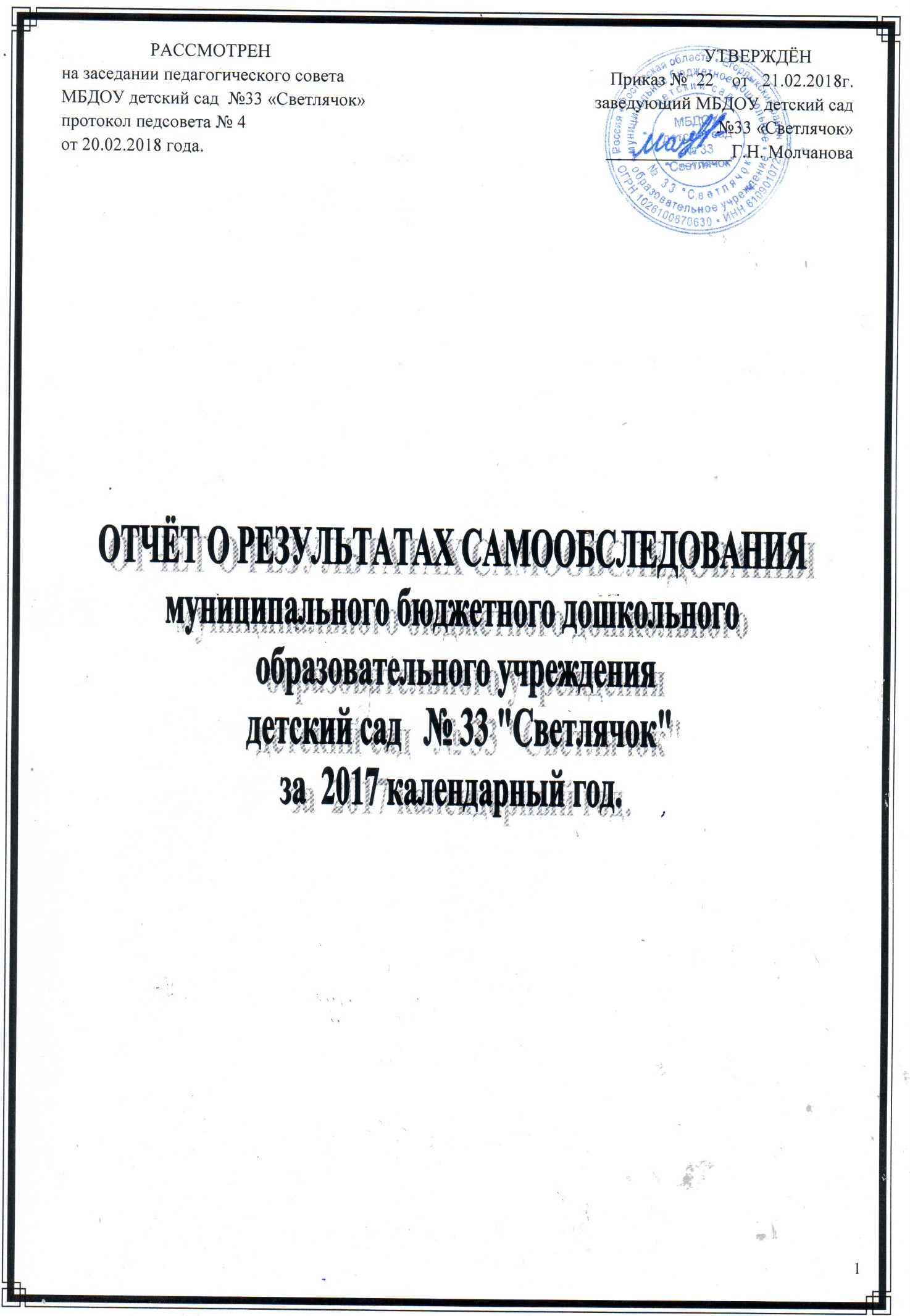 Отчёт по самообследованию муниципального  бюджетного дошкольного образовательного учреждения  детский сад №33 «Светлячок» (далее по тексту МБДОУ детский сад №33 «Светлячок») обеспечивает доступность и открытость информации о деятельности дошкольного учреждения и реализует требования ст.28 Федерального закона «Об образовании в Российской Федерации» от 29.12.2012 г. №273-ФЗ.      Основанием для осуществления процедуры самообследования являются:Приказ Министерства образования и науки РФ «Об утверждении Порядка проведения самообследования образовательной организацией» от 14.06.2013г. №462 с внесёнными изменениями согласно приказа Министерства образования и науки Российской Федерации от 14 декабря 2017 г. N 1218.Приказ Министерства образования и науки РФ «Об утверждении показателей деятельности образовательной организации, подлежащей самообследованию» от 10.12.2013 г. №1324. Положение МБДОУ детский сад №33 «Светлячок» «О порядке подготовки и организации проведения самообследования в МБДОУ детский сад №33 «Светлячок» за  календарный год». Приказ по МБДОУ детский сад №33 «Светлячок» № 124 от 22.12.2017г. «О проведении самообследования за 2017 календарный год».Анализ показателей деятельности МБДОУ детский сад № 33 «Светлячок»,      подлежащей самообследованию, утвержденные приказом Министерства образования и науки Российской Федерации от 10.12.2013 года  «Об утверждении показателей деятельности образовательной организации, подлежащей самообследованию» № 1324.Результаты самообследования деятельности МБДОУ детский сад №33 «Светлячок» позволяют сделать вывод о том, что в ДОУ созданы условия для реализации основной образовательной программы детского сада. Вместе с тем, для успешной деятельности в условиях модернизации образования МБДОУ детский сад №33 «Светлячок» в 2018 году  должно реализовать следующие направления развития:совершенствовать материально-техническую базу учреждения;продолжить повышать уровень профессиональных знаний и умений педагогов их мотивацию на самосовершенствование в условиях работы по ФГОС ДО;аттестовать на первую категорию 1 педагога. № п/пПоказателиКоличество1.Образовательная деятельность1.1Общая численность воспитанников, осваивающих образовательную программу дошкольного образования, в том числе:132 человек1.1.1В режиме полного дня (8 - 12 часов)132 человек1.1.2В режиме кратковременного пребывания (3 - 5 часов)0 человек1.1.3В семейной дошкольной группе0 человек1.1.4В форме семейного образования с психолого-педагогическим сопровождением на базе дошкольной образовательной организации0 человек1.2Общая численность воспитанников в возрасте до 3 лет20 человек1.3Общая численность воспитанников в возрасте от 3 до 8 лет112 человек1.4Численность/удельный вес численности воспитанников в общей численности воспитанников, получающих услуги присмотра и ухода:  132человек/    100 %1.4.1В режиме полного дня (8 - 12 часов)132 человек/100 %1.4.2В режиме продленного дня (12 - 14 часов)0 человек/0 %1.4.3В режиме круглосуточного пребывания0 человек/0 %1.5Численность/удельный вес численности воспитанников с ограниченными возможностями здоровья в общей численности воспитанников, получающих услуги:26 человек/20 %1.5.1По коррекции недостатков в физическом и (или) психическом развитии0 человек/0 %1.5.2По освоению образовательной программы дошкольного образования0 человек/0 %1.5.3По присмотру и уходу26 человек/20 %1.6Средний показатель пропущенных дней при посещении дошкольной образовательной организации по болезни на одного воспитанника8 дней1.7Общая численность педагогических работников, в том числе:12 человек1.7.1Численность/удельный вес численности педагогических работников, имеющих высшее образование5 человек/42 %1.7.2Численность/удельный вес численности педагогических работников, имеющих высшее образование педагогической направленности (профиля)5 человек/42 %1.7.3Численность/удельный вес численности педагогических работников, имеющих среднее профессиональное образование7 человек/58 %1.7.4Численность/удельный вес численности педагогических работников, имеющих среднее профессиональное образование педагогической направленности (профиля)7 человек/58 %1.8Численность/удельный вес численности педагогических работников, которым по результатам аттестации присвоена квалификационная категория, в общей численности педагогических работников, в том числе:5 человек/42%1.8.1Высшая2 человек/17 %1.8.2Первая3 человек/25 %1.9Численность/удельный вес численности педагогических работников в общей численности педагогических работников, педагогический стаж работы которых составляет:1.9.1До 5 лет0%1.9.2Свыше 30 лет2 человек/17 %1.10Численность/удельный вес численности педагогических работников в общей численности педагогических работников в возрасте до 30 лет0/0%1.11Численность/удельный вес численности педагогических работников в общей численности педагогических работников в возрасте от 55 лет1/   8 %1.12Численность/удельный вес численности педагогических и административно-хозяйственных работников, прошедших за последние 5 лет повышение квалификации/профессиональную переподготовку по профилю педагогической деятельности или иной осуществляемой в образовательной организации деятельности, в общей численности педагогических и административно-хозяйственных работников13 человек/100%1.13Численность/удельный вес численности педагогических и административно-хозяйственных работников, прошедших повышение квалификации по применению в образовательном процессе федеральных государственных образовательных стандартов в общей численности педагогических и административно-хозяйственных работников13 человек/      100 %1.14Соотношение «педагогический работник/воспитанник» в дошкольной образовательной организации12 человек/132 человека1.15Наличие в образовательной организации следующих педагогических работников:1.15.1Музыкального руководителяда1.15.2Инструктора по физической культуреда1.15.3Учителя-логопедада1.15.4Логопеданет1.15.5Учителя-дефектологанет1.15.6Педагога-психолога         нет2.Инфраструктура2.1Общая площадь помещений, в которых осуществляется образовательная деятельность, в расчете на одного воспитанника2,8 кв. м2.2Площадь помещений для организации дополнительных видов деятельности воспитанников-2.3Наличие физкультурного залада2.4Наличие музыкального залада2.5Наличие прогулочных площадок, обеспечивающих физическую активность и разнообразную игровую деятельность воспитанников на прогулкеда